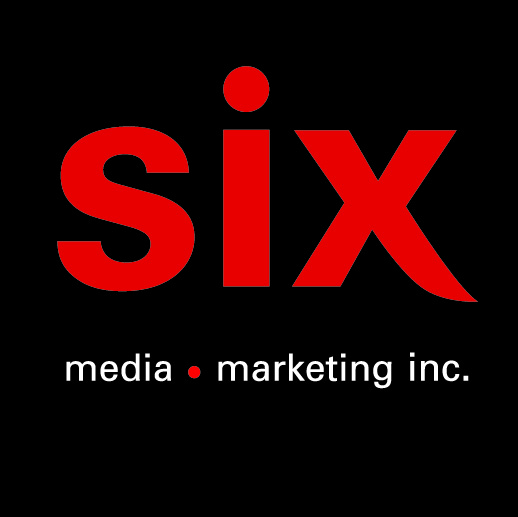 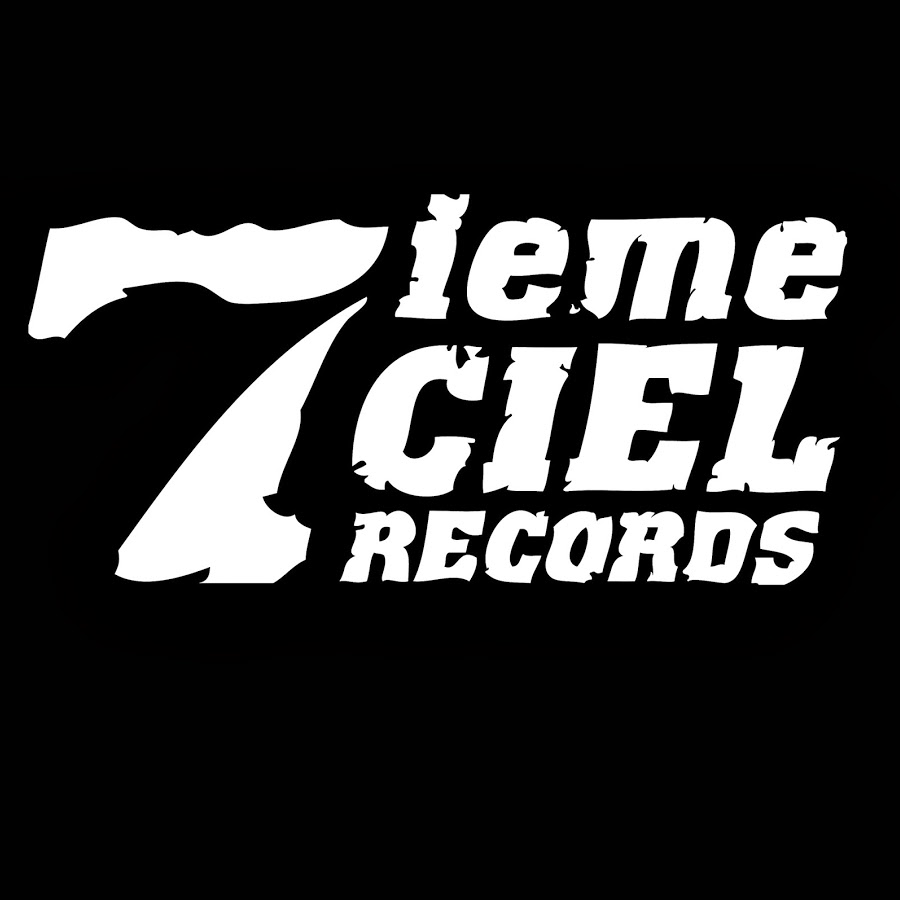 EMAN - GENERICTMJEFFERSON CHIEF – Le EP disponible aujourd’hui le 16 avrilMontréal, avril 2021 – Le duo composé d’Eman et GENERICTM présente le EP JEFFERSON CHIEF, disponible sur toutes les plateformes dès maintenant!Un album bref de musique lente pour véhicule en mouvement. Diaporama d'un quartier autrefois appelé St-Roch Nord narré par un gars d’la haute. La légende de Jefferson Chief se propage entre les breaks de l'usine Anglo Pulp et les clochers de l'Église St-Charles. JEFFERSON CHIEF nous plonge dans un univers particulier : sur des sons aux ambiances cinématographiques produits par GENERICTM, Eman y pose des textes authentiques et tranchants. Le EP est accompagné d’une série de cinq vidéoclips afin d’offrir à ce récit percutant une facture visuelle digne des films de répertoire. Court-métrage musicale en l'honneur d'un cheval québécois. Biographie Eman : Évoluant au sein du rap québécois depuis plusieurs années, Eman se fait connaître notamment via le célèbre duo Accrophone, aux côtés de Claude Bégin. Le flow d’Eman fait rapidement sa place, et le rappeur se joint à cinq comparses afin de créer Alaclair Ensemble, parcourant les routes du Québec et de l’Europe et récoltant tous les honneurs depuis sa création. En 2014, il lance un projet duo avec son complice et beatmaker d’Alaclair Ensemble, Vlooper. Le duo Eman X Vlooper fait paraitre son premier album XXL qui récolte les honneurs: Album Hip-Hop de l’année à l’ADISQ, Album Rap de l’année aux GAMIQ et Prix Musique Urbaine au gala de la SOCAN 2015. En 2017, leur 2e projet LA JOIE est également acclamé par la critique et se mérite le prix d’Album Rap de l’année aux GAMIQ 2018. En mars 2019, Eman lance Maison, un EP surprise de six chansons sur lequel il se présente en solo, assumant la totalité des paroles et de la musique, supporté par Claude Bégin aux arrangements. Avec Maison, Eman est nommé aux GAMIQ 2019 et est lauréat dans la catégorie « EP Rap/Hip hop de l’année ».Le 26 juin 2020, il fait paraitre son premier album solo 1036. En plus de la composition des textes, le rappeur assure la production musicale de pratiquement toutes les pistes. Passant du rap old school à la soul, au RnB et au rap actuel, il offre un album qui représente, de par son caractère éclectique, ses diverses inspirations et son savoir-faire.Le 22 janvier dernier, avec formation Accrophone, Eman surprend ses fans avec la sortie d’un nouveau single « On cherche plus on trouve » accompagné d’un vidéoclip rassemblant diverses images d’archives des deux acolytes de longue date. Biographie GENERICTM :Originaire de Québec, GENERICTM commence à se familiariser avec le DJing et la production à l’adolescence. Avec son ami de longue date Boogat, il collaborera avec groupe Andromaïck, pionnier du hip-hop québécois. Un déménagement à Montréal pour les études et une envie d’explorer d’autres styles musicaux l’inspirent à poursuivre son parcours dans la scène Drum & Bass locale et internationale. En 2020, il marque son retour dans le rap en signant trois morceaux sur CLUB Mixtape de KNLO (ONLA, 51418, LOUVE). Source : Disques 7ième CielInfo : Simon/Patricia